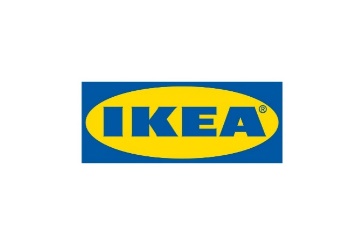 Informacja prasowaWarszawa, 28 czerwca 2021 r.Pracownicy IKEA Szczecin poznają podopiecznych Fundacji Mam Dom ze Szczecina 
– laureata konkursu grantowego IKEAW maju bieżącego roku rozstrzygnięto czwartą już edycję konkursu grantowego IKEA “Zabawa to poważna sprawa”. 
Jednym z trzech zwycięzców została Fundacja Mam Dom ze Szczecina.Dzięki uprzejmości fundacji, 22 czerwca udało się zorganizować wspólne spotkanie, podczas którego przedstawiciele sklepu IKEA Szczecin mogli osobiście pogratulować wygranej i przekazać nagrodę. Program zajęć, który o tym zdecydował, dotyczył edukacji w zakresie ekologii oraz kwestii związanych ze zmianą klimatu. Zaplanowano także warsztaty na temat równości i akceptacji inności. Inicjatywa skierowana jest do dzieci zagrożonych wykluczeniem społecznym z obszarów wiejskich, w tym dzieci pochodzenia ukraińskiego oraz byłych wychowanków Domu Dziecka w Tanowie.Fundacja Mam Dom od lat aktywnie wspiera dzieci z rodzin zastępczych, adopcyjnych oraz biologicznych, szczególnie te zagrożone wykluczeniem społecznym. Dzieci 
i młodzież mogą skorzystać ze wsparcia pedagoga, pedagoga specjalnego, psychologa, terapeuty rodzinnego, bajkoterapeuty, dietetyka. Organizacja zajmuje się także diagnozowaniem trudności rozwojowych, w tym zaburzeń więzi. Fundacja pomaga ok. 500 dzieciom rocznie. Główne bariery, z jakimi boryka się w ramach swojej działalności, dotyczą kwestii finansowych. W kwietniu 2021 r. organizacja przejęła dodatkowe pomieszczenie w budynku, w którym odbywają się zajęcia dla dzieci. Dzięki wygranej 
w konkursie grantowym pracownicy fundacji zorganizują w tym miejscu salę do zajęć plastycznych, technicznych i manualnych dla dzieci oraz małą szatnię. Konieczny jest remont i dostosowanie przestrzeni do potrzeb użytkowników.Cieszymy się, że dziś odwiedzili nas goście z IKEA i poznali naszą organizację “od środka”. Jak widać po twarzach dzieciaków, im także podoba się wizyta. Wygrana w konkursie pomoże nam poprawić komfort zajęć. Nasz program, przygotowany dla dzieci, pozwala im się uczyć poprzez dobrą zabawę. W nowym pomieszczeniu chcielibyśmy stworzyć salę do wszelkiego typu zajęć - bajkoterapii, treningu uważności, zajęć ruchowych i terapeutycznych - mówi Joanna Kawałko, Prezeska Fundacji Mam Dom.Spotkanie w świetlicy wiejskiej w Tanowie koło Szczecina było dla pracowników IKEA świetną okazją do poznania podopiecznych fundacji i wzięcia udziału w warsztatach ekologicznych.Było nam bardzo miło dowiedzieć się, że jedną z trzech organizacji, które zwyciężyły 
w konkursie grantowym, okazała się Fundacja Mam Dom z naszego regionu. Możliwość osobistego spotkania i pogratulowania wygranej jest dla nas bardzo ważna. Od wielu lat misją firm z Grupy Ingka jest tworzenie lepszego życia na co dzień dla wielu ludzi. W Szczecinie ten cel towarzyszy nam od początku. Jako nowy sklep w regionie chcemy wspierać lokalne organizacje poprzez dialog, a przede wszystkim wspólne działanie – mówi Krzysztof Szanecki, Kierownik ds. Komercyjnych, IKEA Szczecin.Organizatorzy stworzyli ciekawy program, służący edukacji w tematyce ekologii 
i zrównoważonego rozwoju. Podczas wspólnego spotkania odbyły się warsztaty na temat ochrony roślin i zwierząt. Pracownicy IKEA razem z dziećmi uczestniczyli także w zajęciach w namiocie tipi, w którym powstała strefa wyciszenia i relaksu. Dzieci poznały jedną 
z technik z treningu mindfulness, polegającą na skupieniu się na oddechu. Dodatkowo, warsztat obejmował zajęcia z decoupage’u, w czasie których na plastrach brzozy powstały wspaniałe, botaniczne obrazki. Młodzi uczestnicy bawili się w Indian, a także dowiedzieli się, jaki stosunek mieli rdzenni mieszkańcy Ameryki do świata roślin i zwierząt.  Dzieci dowiedziały się również, jakie gatunki zwierząt są zagrożone i zastanawiały się, jak można je wspierać na co dzień. Nie zabrakło odniesień do książki Astrid Lindgren, Ronja, córka zbójnika. Tym razem uczestnicy warsztatów przyjrzeli się bohaterom książki w sytuacjach, w których natura była dla nich najdoskonalszym lekarzem, a także dostarczała pożywienia. Dzieci wiedzą już, jakie rośliny mogą wykorzystać, kiedy skaleczą się na spacerze, gdy ugryzie je komar lub poparzy słońce. Warsztaty były angażujące nie tylko dla dzieci – z tych porad mogą też skorzystać dorośli! Jesteśmy wdzięczni za wspólny czas i możliwość poznania przedstawicieli fundacji oraz jej podopiecznych. Już teraz zaoferowaliśmy swoją pomoc w planowaniu i organizacji przestrzeni, w której będą odbywały się zajęcia dla dzieci. Przewidujemy w przyszłości jeszcze wiele spotkań i wspólnych działań - mówi Justyna Kot, specjalista ds. marketingu lokalnego.Konkurs grantowy „Zabawa to poważna sprawa” jest lokalnym programem IKEA Retail 
w Polsce, będącym częścią globalnej inicjatywy IKEA „Play Coalition”. Jej celem jest budowanie świadomości tego, że każde dziecko, niezależnie od sytuacji w jakiej się znajduje, ma prawo do zabawy oraz podkreślenie, jak ważny jest jej wpływ na prawidłowy rozwój najmłodszych. W Polsce, w ramach programu, środki uzyskane ze sprzedaży kolekcji zabawek SAGOSKATT przeznaczane są na granty społeczne dla organizacji zajmujących się edukacją klimatyczną dzieci i młodzieży poprzez zabawę.W przypadku dodatkowych pytań informacji udziela Biura Prasowe IKEA Retail Polska prpl@ikea.com Nazwa marki IKEA to akronim – skrót utworzony kolejno z pierwszych liter imienia i nazwiska założyciela firmy oraz nazw farmy i parafii, skąd pochodzi (Ingvar Kamprad Elmtaryd Agunnaryd).Wizją IKEA jest tworzenie lepszego codziennego życia dla wielu ludzi. Oferujemy funkcjonalne i dobrze zaprojektowane artykuły wyposażenia domu, które łączą jakość i przystępną cenę. Działamy w zgodzie ze zrównoważonym rozwojem, realizując strategię People & Planet Positive.Grupa Ingka* w Polsce posiada obecnie dwanaście sklepów IKEA i siedemdziesiąt jeden Punktów Odbioru Zamówień (łącznie z Punktami Mobilnymi oraz w sklepach IKEA), które zarządzane są przez IKEA Retail. Jest również właścicielem pięciu centrów handlowych zarządzanych przez Ingka Centres Polska oraz zlokalizowanego w Jarostach k. Piotrkowa Trybunalskiego Centrum Dystrybucji zaopatrującego 32 sklepy IKEA na 11 rynkach. Do Grupy Ingka należy również sześć farm wiatrowych w Polsce, które wytwarzają więcej energii odnawialnej, niż roczne zużycie energii związane z działalnością IKEA na polskim rynku.W roku finansowym 2020 ponad 25 mln osób odwiedziło polskie sklepy IKEA, a strona IKEA.pl odnotowała ponad 154 mln wizyt.*Grupa Ingka, dawniej znana jako Grupa IKEA, jest największym franczyzobiorcą IKEA. Na całym świecie zarządza 378 sklepami w 31 krajach. Nazwa Ingka powstała od nazwiska założyciela IKEA – Ingvara Kamprada.